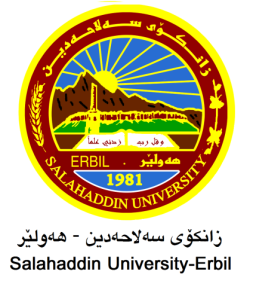 زانكۆی سەڵاحەدین-هه‌ولێربه‌ڕێوه‌به‌رایه‌تی دڵنیایی جۆریی و پەرەپێدانی پرۆگرامەكانفۆرمی هەژماركردنی خاڵەكانی سیمینارسەبارەت بە هەژماركردنی خاڵەكانی پێشكەشكردن و ئامادەبوونی مامۆستا لە سیمینارەكانی بەش و كۆلێژ و دەرەوەی زانكۆ بۆ ساڵی ئەكادیمی 2020-2021 بەمشێوەیەی خوارەوەیە:                                                                                                                                                 پ.ى.د. عوزیر سعدی  اسماعیلزانكۆی سەڵاحەدین-هه‌ولێربه‌ڕێوه‌به‌رایه‌تی دڵنیایی جۆریی و پەرەپێدانی پرۆگرامەكانفۆرمی هەژماركردنی خاڵەكانی وێركشۆپسەبارەت بە هەژماركردنی خاڵەكانی پێشكەشكردن و ئامادەبوونی مامۆستا لە وێركشۆپەكانی بەش و كۆلێژ و دەرەوەی زانكۆ بۆ ساڵی ئەكادیمی 2020-2021 بەمشێوەیەی خوارەوەیە:                                                                                                                                                  پ.ى.د. عوزیر سعدی اسماعیلناوی مامۆستا: د. بحری حسن خوشناوناوی مامۆستا: د. بحری حسن خوشناونازناوی زانستی: پرۆفیسۆرى نازناوی زانستی: پرۆفیسۆرى بەش: لقى یارییە تیمیەکانبەش: لقى یارییە تیمیەکانخاڵەكانی ئامادەبوون لە سیمینارەكانی كۆلێژ(ئۆنلاین/كەمپەس):٤خاڵەكانی ئامادەبوون لە سیمینارەكانی بەش(ئۆنلاین/كەمپەس):خاڵەكانی ئامادەبوون لە سیمینارەكانی دەرەوەی زانكۆ:كۆی گشتی خاڵە هەژماركراوەكان ئامادەبوون لەسیمینار:٤ژماره‌ی ئه‌و سیمینارانه‌ی كه‌ له‌ كۆلێژ پێشكه‌شی كردوون بە(ئۆنلاین/كەمپەس):0ژماره‌ی ئه‌و سیمینارانه‌ی كه‌ له‌ به‌ش پێشكه‌شی كردوون بە(ئۆنلاین/كەمپەس):0ژماره‌ی ئه‌و سیمینارانه‌ی كه‌ له‌ دەرەوەی زانكۆ پێشكه‌شی كردوون بە(ئۆنلاین/كەمپەس):0ژماره‌ی ئه‌و سیمینارانه‌ی كه‌په‌یوه‌ندی به‌توێژینه‌وه‌ی زانستی هه‌یه‌ پێشكه‌شی كردوون:0كۆی گشتی ژماره‌ی سیمیناره‌ پێشكه‌شكراوه‌كان0ناوو واۆژی مامۆستای بەرپرس بەرپرسی دڵنیایی جۆريی بەشناوو واۆژی مامۆستای بەرپرسبەرپرسی دڵنیایی جۆريی كۆلێژناوی مامۆستا: د. بحری حسن خۆشناوناوی مامۆستا: د. بحری حسن خۆشناونازناوی زانستی: پرۆفیسۆرنازناوی زانستی: پرۆفیسۆربەش: لقى یارییە تیمیەکانبەش: لقى یارییە تیمیەکانژماره‌ی ئامادەبوون لە وێركشۆپەكانی زانكۆو كۆلێژو به‌ش(ئۆنلاین/كەمپەس):ژماره‌ی ئامادەبوون لە وێركشۆپەكانی دەرەوەی زانكۆ(ئۆنلاین/كەمپەس):١كۆی گشتی هه‌ردوو بڕگه‌ی پێشترژماره‌ی به‌شداریكردن به‌پێشكه‌شكردنی سیمینار له‌ وێركشۆپەكانی ناوخۆ(ئۆنلاین/كەمپەس):ژماره‌ی به‌شداریكردن به‌پێشكه‌شكردنی سیمینار له‌ وێركشۆپەكانی ناوه‌و دەرەوەی ووڵات(ئۆنلاین/كەمپەس):ناوو واۆژی مامۆستای بەرپرس بەرپرسی دڵنیایی جۆريی بەشناوو واۆژی مامۆستای بەرپرسبەرپرسی دڵنیایی جۆريی كۆلێژ